Semaine du lundi 22 juillet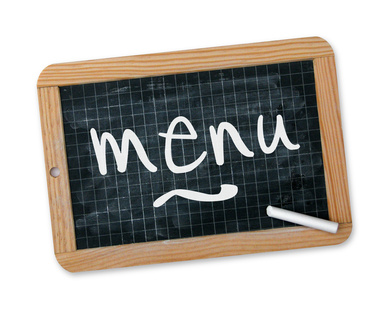  Au vendredi 26 juillet 2019 BOBJOURMENULundi 22Tomates vinaigrette / SurimiSaucissesJardinière de petits poisPetits suisses aux fruitsGoûter Flamby / pommeMardi 23Betteraves / mimosaGratin de la merRiz / tomates confitesFlan vanilleGoûterPain / FromageMercredi 24MelonJambon blancNouilles au beurreFromageGlaceGoûterCompote / gâteauxJeudi 25Laitue salée, sucréeRoti de veauPommes / carottes rissoléesYaourt aromatiséGoûterBrioche / NutellaVendredi 26BUFFETGoûterMarbré / abricots